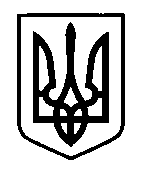 УКРАЇНАПрилуцька міська радаЧернігівська областьУправління освіти Про підсумки науково-методичної роботи з педагогічними кадрами загальноосвітніх та позашкільних навчальних закладів у 2016-2017 навчальному році та організацію її у 2017-2018 н.р.Управління освіти, міський методичний центр навчальні заклади міста у 2016-2017 навчальному році реалізували І етап науково-методичної теми «Формування національної свідомості та патріотизму особистості в навчально-виховному процесі». В школах та гімназіях міста працювали волонтерські загони, гуртки національно-патріотичного спрямування, 16 з яких за авторськими програмами: гімназія №1 імені Георгія Вороного (6), ЗОШ І-ІІІ ст. № 3 імені Сергія Гордійовича Шовкуна (6), гімназія № 5 імені Віктора Андрійовича Затолокіна (1), ЗОШ І-ІІІ ст. № 14 (3), які погоджені на засіданні науково-методичної ради міського методичного центру.Відповідно до Концепції реалізації науково-методичної теми учні всіх ЗНЗ протягом навчального року були задіяні в акціях національно-патріотичного спрямування: «Запали свічу», «Пам’ять», «Одягни вишиванку», «Забутих могил не буває», «Ми пам’ятаємо», «Привітай ветерана», «Наша турбота пам’ятним місцям», «Допоможи ветерану».Кожен навчальний заклад міста не залишився осторонь подій на Сході нашої держави. Було проведено ряд благодійних акцій в підтримку учасників бойових дій: «Допоможи солдатам», «Діти воїнам АТО», «Лист пораненому», «Зігрій солдата», «Захисникам від школярів», «Нагодуй солдата», «Привітай солдата», «Святий Миколай – у кожен бліндаж», «Великодній кошик для воїнів АТО», «Ліки замість квітів».29.09.2016 року соціальний педагог гімназії № 5 імені Віктора Андрійовича Затолокіна Запара Т.С. на базі Прилуцького міськрайонного центру зайнятості для учасників АТО провела тренінг «Обираємо мирне життя».Протягом 2016-2017 навчального року була організована робота практичних психологів та соціальних педагогів по наданню психологічної та соціально-педагогічної допомоги постраждалим, переселенцям, біженцям, членам їх сімей і родичам загиблих в ході АТО. Була надана допомога дітям-переселенцям (65 осіб), які навчалися та виховувалися в ЗНЗ міста протягом звітного навчального року.У всіх ЗНЗ міста проведено ряд зустрічей з учасниками антитерористичної операції, волонтерами, флешмоб «22 віджимання». В ЦТДЮ відбувся патріотичний квест для родин учасників АТО та родин переселенців «Моя Україна», в гімназії № 5 імені Віктора Андрійовича Затолокіна проведено квест «Гімназист – патріот». Педагогічні та учнівські колективи навчальних закладів міста тісно співпрацюють із громадськими організаціями міста: воїнів АТО «Щит», «Патріоти Прилук», «Українська громадська рада».  На виконання наказу управління освіти і науки Чернігівської обласної державної адміністрації від 29 вересня 2015 року № 280 «Про затвердження Плану заходів щодо реалізації Концепції національно-патріотичного виховання дітей та молоді у закладах освіти області» в навчальних закладах міста протягом 2016- 2017 навчального року проведено цілий ряд заходів: до Дня Державного Прапора України та 25-ї річниці незалежності України; до 75-х роковин трагедії Бабиного Яру; до Дня Захисника України; до Дня звільнення України від нацистських окупантів; до Дня пам’яті жертв голодоморів; до Дня Гідності та Свободи; до Дня пам᾿яті Героїв Крут; до Дня українського добровольця; до Дня партизанської слави; заходи по відзначенню 150-річчя з дня народження М.Грушевського; 100-річчя подій Української революції 1917-1921; відзначення 73-ї річниці визволення міста Прилуки від нацистських окупантів; відзначення визначної події в історії України – проголошення Акту злуки Української Народної Республіки і Західної Української Народної Республіки, вшанування пам’яті Героїв Небесної Сотні, учасників Революції Гідності. До Дня 25-річчя Збройних сил України у Прилуцькій гімназії № 1 імені Георгія Вороного проведено тематичні зустрічі учнів 8-10 класів із членами військово-історичного клубу "Повстанець, в спортивній залі гімназії № 5 відбулася відкрита першість гімназії № 5 імені Віктора Андрійовича Затолокіна з силового двоборства допризовної молоді (організатор заходу Мірошниченко О.М., голова міського методичного об’єднання вчителів предмету "Захист Вітчизни"). У таборах з денним перебуванням на базі ЗНЗ, ПНЗ проведені: свято «Я українець і цим пишаюсь», усні журнали «Конституція – Основний Закон України», «Національні символи України», карооке «Пісні мого краю», флеш моби «Ми –українці», патріотичні години «Герої нашого часу» за участю воїнів АТО.Управлінням освіти та міським методичним центром у 2016-2017 н.р. відповідно до концепції реалізації нової теми було організовано і проведено ряд заходів з національно-патріотичного виховання: показові заняття з предмету "Захист Вітчизни" – юнаки в 11 класі (вчитель Фатєєв В.М.) на базі гімназії № 1 імені Георгія Вороного;міжрайонний семінар директорів навчальних закладів Варвинського району та м. Прилуки «Інноваційні форми роботи національно-патріотичного виховання учнівської молоді» на базі навчальних закладів Варвинського району: Журавської ЗОШ І- ІІІ ст. ім. Г.Ф. Вороного, Варвинського районного Будинку школярів та Варвинської ЗОШ І-ІІІ ст.;міський огляд-конкурс на кращий проект «Спадщина» у загальноосвітніх та позашкільних навчальних закладах міста переможцями якого стали заступники директорів з виховної роботи Гриценко О.Є. (гімназія №1 імені Георгія Вороного), Кожевнікова Т. М. (гімназія № 5 імені Віктора Андрійовича Затолокіна), Лушин В. А. (СШ І-ІІІ ст.№ 6 з поглибленим вивченням інформаційних технологій), Рудик Ж.М. (ЗОШ І-ІІІ ст. № 14) – наказ управління освіти від 28.02.2017 р. № 79; міський етап обласного конкурсу розробок технологічної документації на виготовлення виробів, які містять у своєму оформленні національно-патріотичну символіку. Переможцями якого стали вчителі трудового навчання Чепурна О. А., Правдивець М. М.,(гімназії № 5 імені Віктора Андрійовича Затолокіна), Соболь О.П., (ЗОШ І-ІІІ ст № 13 імені Святителя Іоасафа Бєлгородського), Гіль Н.І.,(ЗОШ І-ІІІ ст № 7), Костриця О.В., (СШ І-ІІІ ступенів № 6 з поглибленим вивченням інформаційних технологій), Череп А.В., (ЗОШ І-ІІІ ст.№ 9) – наказ управління освіти від 23.11.2016 р. № 388. Переможцем обласного етапу стала Гіль Н.І.,(ЗОШ І-ІІІ ст № 7) – наказ управління освіти і науки Чернігівської облдержадміністрації від 25.12.2016 року № 485);міський етап обласного конкурсу на кращу презентацію англійською мовою «Україна – мій дім» серед учнів загальноосвітніх навчальних закладів. Переможцями конкурсу визнано: Дурас Анастасію, Пятуніну Марину (гімназія № 1 імені Георгія Вороного), Свідерську Майю (ЗОШ І-ІІІ ступенів № 2), Марусич Богдана (ЗОШ І-ІІІ ступенів № 3 імені Сергія Гордійовича Шовкуна), Марченко Аріну, Телух Анастасію, (гімназія № 5 імені Віктора Андрійовича Затолокіна), Коваленко Злату, Гаврилова Романа, (СШ І-ІІІ ступенів № 6 з поглибленим вивченням інформаційних технологій), Соловей Юлію, (ЗОШ І-ІІІ ступенів № 9), Проценко Ангеліну, (ЗОШ І-ІІІ ступенів № 13 імені Святителя Іоасафа Бєлгородського), Степашко Вікторію, Череду Івана (ЗОШ І-ІІІ ступенів № 14) – наказ управління освіти від 24.11.2016 р. № 392). Учні спеціалізованої школи І-ІІІ ступенів № 6 з поглибленим вивченням інформаційних технологій Коваленко Злата та Гаврилов Роман стали призерами обласного етапу (наказ управління освіти і науки Чернігівської облдержадміністрації від 23.12.2016 року № 472);міський фестиваль патріотичної пісні імені С.Г. Шовкуна (переможці учні ЗНЗ №№ 3, 5, 7, 9, 10, 12, 14) – наказ управління освіти від 112.05.2017 р. № 206;триденний виїзний міський етап Всеукраїнської дитячо-юнацької військово-патріотичної гри «Сокіл» («Джура»). Перемогу вибороли: ІІІ місце – рій гімназії № 5 імені Віктора Андрійовича Затолокіна, ІІ місце – рій гімназії № 1 імені Георгія Вороного, та І місце третій рік поспіль – рій ЗОШ І-ІІІ ст. № 2 (наказ управління освіти від 112.05.2017р. № 206).шкільний та міський етапи VІІ Міжнародного мовно-літературного конкурсу учнівської та студентської молоді імені Тараса Шевченка, у якому взяли участь 353 учні 5-11 класів. Учні ЗНЗ №№ 1, 5, 6, 7, 9, 10, 12, 13, 14 стали переможцями ІІ етапу конкурсу (наказ управління освіти від 14.11.2016 р. № 371). Переможцями ІІІ етапу стали учні: Романенко Катерина, Дорошенко Анастасія, Маркович Катерина (гімназія № 5 імені Віктора Андрійовича Затолокіна), Тютюнник Анастасія (СШ І-ІІІ ст. № 6 з поглибленим вивченням інформаційних технологій) – наказ управління освіти від 19.01.2017 р. № 15. Переможцем фінального етапу даного конкурсу стала Дорошенко Анастасія (гімназія № 5 імені Віктора Андрійовича Затолокіна);шкільний та міський етапи ХVІІ Міжнародного конкурсу з української мови імені Петра Яцика, у якому взяли участь 551 учень 3-11 класів. Учні ЗНЗ №№ 1, 3, 5, 6, 7, 9, 13, 14 стали переможцями ІІ етапу конкурсу (наказ управління освіти від 28.11.2016 р. № 397). Переможцями ІІІ етапу стали учні: Дорошенко Анастасія, Маркович Катерина, Лучка Катерина, Мариненко Діана (гімназія № 5 імені Віктора Андрійовича Затолокіна), Мінченко Ангеліна (гімназія № 1 ім. Георгія Вороного), Шамро Марія (ЗОШ І-ІІІ ст. № 14)– наказ управління освіти від 19.01.2017 р. № 16. Переможцем фінального етапу даного конкурсу стала Дорошенко Анастасія (гімназія № 5 імені Віктора Андрійовича Затолокіна);міський етап ХVІ Всеукраїнського конкурсу учнівської творчості під гаслом «Об’єднаймося ж, брати мої!» у номінації «Література» – наказ управління освіти від 16.11.2016 р. № 379. Роботи переможців ІІ етапу були направлені на обласний етап конкурсу.Учні ЗНЗ міста беруть активну участь у Всеукраїнських конкурсах національно-патріотичного напрямку, переможцями стали: Мусієнко Поліна, Конусенко Артем, Зімбалевська Анна, учні ЗОШ І-ІІІ ст. № 10 – VІІ Всеукраїнський конкурс «Моральний вчинок»; Сурай Роман, учень ЗОШ І-ІІІ ст. № 10 – Всеукраїнська краєзнавча акція учнівської молоді «Моя Батьківщина – Україна» за напрямом "Духовна спадщина мого народу"; творча група вихованців гуртка «Патріот» ЗОШ І-ІІІ ст. № 10, керівники Гапон Н.В., Яловенко Н.В. – Всеукраїнська краєзнавча акція учнівської молоді «Моя Батьківщина – Україна» за напрямом "Географія рідного краю"; гурток «Юні музеєзнавці» ЗОШ І-ІІІ ст. № 12, керівник Кобзиста Л.Б. – Всеукраїнський конкурс екскурсоводів музеїв навчальних закладів «Край, в якому я живу»; Чегодаєв Дмитро, учень ЗОШ І-ІІІ ст. № 9 – Всеукраїнський конкурс « Знайди героя Чорнобиля поруч» в номінації «Майбутнє есеїстики». Учні Прозур Наталія (гімназія № 1 імені Георгія Вороного) та Тищенко Катерина (гімназія № 5 імені Віктора Андрійовича Затолокіна), – члени історичного гуртка «Олімп» ОКПНЗ «Чернігівська МАН учнівської молоді» керівник БабенкоТ.М. взяли участь у ІІІ історико- краєзнавчій конференції яка проходила на базі навчально-наукового інституту історії, етнології та правознавства імені О.М.Лазаревського Чернігівського національного педагогічного університету імені Т.Г.Шевченка. Активно протягом року попрацювали учні – члени гуртків ОКПНЗ «Чернігівська МАН учнівської молоді», які представили на Всеукраїнський конкурс захист науково-дослідницьких робіт учнів-членів Чернігівського територіального відділення МАН України цікаві наукові роботи національно-патріотичного спрямування: «Братство тарасівців та його осередок в місті Прилуки» – Прозур Наталія (гімназія № 1 імені Георгія Вороного); «Дослідження формування національної свідомості та патріотизму особистості в навчально-виховному процесі на ідеях В.О. Сухомлинського на прикладі Павлиської загальноосвітньої школи І-ІІІ ступенів – ліцею імені В.О. Сухомлинського» – Макуха Аліна (ЗОШ І-ІІІ ст. №3 імені Сергія Гордійовича Шовкуна ); «Образ визволителя , воїна-захисника української землі в художньо-документальній прозі Лілії Бондаревич» – Пономаренко Віталіна (гімназія № 5 імені Віктора Андрійовича Затолокіна); «Громадські організації та волонтерський рух як засіб розбудови демократичного суспільства на прикладі Прилуцької громади» – Тищенко Катерина (гімназія № 5 імені Віктора Андрійовича Затолокіна); «Народні ремесла Прилуччини» – Яцун Ольга (ЗОШ І-ІІІ ст. № 7); «Українська гривня» – Сурай Роман (ЗОШ І-ІІІ ст. № 10); «Свята, звичаї та обряди літнього циклу на Чернігівщині» – Банга Наталія (ЗОШ І-ІІІ ст. № 10); «Український костюм минуле і сьогодення» – Гузь Катерина (ЗОШ І-ІІІ ступенів № 13 імені Святителя Іоасафа Бєлгородського), «Становлення театрального процесу на Прилуччині IXX ст..» – Марченко Дарина (ЦТДЮ).Спільно з ветеранською організацією міста проведено урочистості до «Дня ветерана та молоді». За підсумками роботи по військово-патріотичному вихованню учнівської молоді кубок Леоніда Котолова отримала загальноосвітня школа І-ІІІ ст. № 9. У рамках роботи над реалізацією І етапу науково-методичної теми «Формування національної свідомості та патріотизму особистості в навчально-виховному процесі» у жовтні 2016 року практичні психологи здійснили моніторинг готовності педагогічних працівників до виховання патріотизму у школярів як соціально-педагогічної проблеми. Психодіагностикою було охоплено 214 осіб. Про результати моніторингу було заслухано на засіданні науково-методичної ради ММЦ 08.11.2016 року.В загальноосвітніх та позашкільних навчальних закладах міста проведено 196 виховних годин, в ЗНЗ №№ 1, 2, 3 пройшли декади та місячники патріотичного виховання; 6 тижнів національно-патріотичного виховання (№№ 5, 6, 7, 10, 14, ЦТДЮ); в ЗОШ І-ІІІ ст. № 7 тижні козацької слави; виставки малюнків (№№ 1, 5, 7, 10, 14, ЦТДЮ); фотовиставки (№№ 10, ЦТДЮ); 3 науково-практичні конференції (№№ 1, 7, 10); 6 семінарів (№№ 1, 2, 5, 9, 12, 15); 4 круглих столів (№№ 10, 13, 14, 15); педагогічні читання в ЗОШ І-ІІІ ст. № 14; 7 тренінгів в ЗНЗ № № 1, 2, 5, 6, 13, ЦТДЮ; клубні години в ЗОШ І-ІІІ ст. № 12, майстер – класи в ЦТДЮ. В усіх ЗНЗ міста проведено години психолога та соціального педагога, бібліотечні уроки. В ЗОШ І-ІІІ ст. № 2 організовано роботу шкільної відеотеки в якій зібрано документальні та художні фільми з національно-патріотичного виховання, в гімназії № 5 імені Віктора Андрійовича Затолокіна та ЗОШ І-ІІІ ст. № 7 проведення заходів з національно – патріотичного виховання висвітлювалось у загальношкільних газетах «Сузір’я» та «7’Я», в усіх ЗНЗ міста розпочато оформлення стендів з даної тематики. Учні 5-11 класів ЗНЗ міста відвідували тематичні виставки краєзнавчого музею ім. В. Маслова, Шевченківську світлицю в ЦТДЮ, музей афганців, здійснили виїзні екскурсії в маєток Галаганів с. Сокиринці, до козацької фортеці с. Бубнівщина, до м. Київа: «Київ в мініатюрі», «Національний музей історії України у Другій Світовій війні», «Національний музей народної архітектури та побуту України», «Музей авіації». Паралельно з учнями велася робота по вихованню національно-патріотичних цінностей в колективах педагогів та батьків. Дане питання піднімалось на педагогічній раді в ЗНЗ №№ 1, 7, 9, 14; на нараді при директору в ЗНЗ №№ 3,14; методичній раді в ЦТДЮ; батьківських зборах (лекторіях) в ЗНЗ №№ 1, 5, 7, ЦТДЮ; на засіданнях шкільних методичних об’єднань всіх ЗНЗ та міських методичних об’єднаннях. У всіх навчальних закладах розпочато підбірку дидактичних матеріалів до уроків, позакласних заходів, годин спілкування з національно-патріотичної тематики. В ЗОШ І-ІІІ ст. №№ 3, 9 розпочато вивчення ППД вчителів які працюють над реалізацією науково-методичної теми щодо національно-патріотичного спрямування. Протягом року міським методичним центром була організована робота міських творчих груп педагогів-організаторів з проблеми «Формування національної свідомості школярів через систему виховної роботи педагога-організатора» (кер. Поліщук Т.П., ЗОШ І-ІІІ ст. № 13);заступників директорів з виховної роботи «Активізація правого виховання підростаючого покоління засобами інтерактивного навчання та виховання» (кер Кожевнікова Т.М., гімназія № 5 ім. Віктора Андрійовича Затолокіна);вчителів предмету «Захист Вітчизни» з проблеми «Реалізація концепції національно-патріотичного виховання через викладання предмету «Захист Вітчизни» (кер. Дурас Д.В., ЗОШ І-ІІІ ст. № 14); Педагоги: Катаєва Т.Т. (ЗОШ І-ІІІ ст. № 3 імені Сергія Гордійовича Шовкуна); Чорна С.М., Клюйко Ю.В., Ілляшик Н.В., Кулик І.Б., Головко Ю.В. (гімназія № 5 імені Віктора Андрійовича Затолокіна); Бойко О.М., Редька Л.М., Бойко О.В. (ЗОШ І-ІІІ ст. № 7); (Калашнік Ю.М., Лесик Н.А., Сауляк О.В. (ЗОШ І-ІІІ ст. № 10); Кумейко О.В., (ЗОШ І-ІІІ ст. № 13 імені Святителя Іоасафа Бєлгородського); Хоружа Л.О. (ЗОШ І-ІІІ ст. № 14); Ковальова С.О. (НВК № 15) пропагували ППД з національно-патріотичного виховання на шпальтах всеукраїнських видань та Інтернет ресурсах. Протягом 2016-2017 н. р. робота управління освіти, ММЦ була спрямована на цілісну систему дій і заходів щодо підвищення кваліфікації та професійної майстерності кожного педагогічного працівника, розвитку творчого потенціалу педагогічних колективів закладів освіти міста, досягнення позитивних результатів навчально-виховного процесу. Вся робота ґрунтувалась на сучасних надбаннях психолого-педагогічної науки з урахуванням досвіду діяльності педагогів і конкретного аналізу результатів навчально-виховного процесу. Робота з педагогічними кадрами проводилась на діагностичній основі з метою втілення інновацій у практику діяльності вчителів.При ММЦ працювали:27 міських методичних об’єднань педагогічних працівників ЗНЗ, серед яких слід відмітити роботу вчителів географії та економіки (кер. Гапон Н.В.), історії та правознавства (кер. Барабаш А.Г.), математики (кер. Минка Г.В.), російської мови та зарубіжної літератури (кер. Оніщенко Л.В.), початкової освіти (кер. Федулова Л.В., Панаско В.М., Коцюра У.М., Дурас Л.А.), вихователів ГПД (кер. Тарнопольська Л.І.), інформатики (кер. Бондаренко С.М.), хімії (кер. Губар Н.А.), фізики (кер. Хомич О.А.), української мови та літератури (кер. Бойко Н.В.), обслуговуючої праці (кер. Соболь О.П.), трудового навчання (кер.Черненко Ю.В.), основ здоров’я (кер. Макарова Л.Г.), шкільних бібліотекарів (кер. Кумейко О.В.), іноземної мови (кер. Ромець Л.В.), захист Вітчизни (Мірошниченко О.М.), практичних психологів ЗНЗ (кер. Назарина Ю.М.), соціальних педагогів ЗНЗ (кер. Запара Т.С.), фізичної культури (кер. Кобижча В.І.), учителів художньо-естетичного циклу (кер. Діденко О.М.), біології, екології та природознавства (кер. Скорина Т.В.), педагогів-організаторів (кер. Шаповал А.М.), музичного мистецтва (Романенко О.М.)3 постійнодіючих семінари: директорів шкіл та позашкільних закладів (кер. Зуб В.В. директор ЗОШ І-ІІІ ст. № 7), заступників директорів з навчально-виховної роботи (кер. Галета Л.М. заступник директора з НВР гімназії № 5 ім. Віктора Андрійовича Затолокіна), заступників директорів з виховної роботи (кер. Гриценко О.Є. заступник директора з ВР гімназії № 1 ім. Георгія Вороного);5 опорних шкіл, серед яких слід відмітити роботу керівників: Ященко Л.В. (ЗОШ І-ІІІ ст. № 14), Кизім Л.М. (СШ І-ІІІ ст. № 6), Катаєвої Т.Т. (ЗОШ І-ІІІ ст. № 3 ім. Сергія Гордійовича Шовкуна), Месечі К.І. (СШ І-ІІІ ст. № 6), Кожевнікової Т.М. (гімназія № 5 ім. Віктора Андрійовича Затолокіна);4 творчі групи, серед яких слід відмітити роботу керівників: Калюжна Л.А. (СШ І-ІІІ ст. № 6); Поліщук Т.П.(ЗОШ І-ІІІ ст.№13 ім. Святителя Іоасафа Бєлгородського), Куліненко Н.В. (СШ І-ІІІ ст.№6), Дурас Д.В. (ЗОШ І-ІІІ ст.№14);4 школи перспективного педагогічного досвіду, серед яких слід відмітити роботу керівника Тарасенко Л.В.(гімназія № 5 ім. Віктора Андрійовича Затолокіна);Школа молодого вихователя ГПД (кер. Тарнопольська Л.І., СШ І-ІІІ ст. № 6 з поглибленим вивченням інформаційних технологій);Школа молодого вчителя (кер. Єлістратова Т.М., гімназія № 5 ім. Віктора Андрійовича Затолокіна);Школа молодого керівника гуртка позашкільного навчального закладу (кер. Сидоренко Л.Л. ЦТДЮ);Майстер-клас по підготовці до конкурсу «Учитель року-2017» (кер. Чернякова С.М., завідувач ММЦ);консультативні пункти:для вчителів, що координують науково-дослідницьку роботу учнів-членів наукового товариства МАН м. Прилуки. (кер. Чернякова С.М., завідувач ММЦ);для вчителів інформатики з підготовки до олімпіади з інформатики (програмування) з використанням віддаленого серверу (кер. вч. інформатики Бондаренко С.М., Ліпін В.П., ЗОШ І-ІІІ ст. № 7, гімназія № 1 ім. Георгія Вороного). для педагогів, які працюють з дітьми з ООП (при ПМПК, кер. Кабанець В.М., завідувач ПМПК).З метою забезпечення необхідних умов для вдосконалення професійного та методичного рівня, піднесення рівня компетентності більше уваги приділялося творчому зростанню ділових якостей педагогів, керівників загальноосвітніх, позашкільних навчальних закладів та їх заступників. Міським методичним центром проводилась робота з керівними кадрами, ЗНЗ, ПНЗ, проведено 4 засідання з резервом керівних кадрів, працювали постійно діючі семінари директорів ЗНЗ, ПНЗ та заступників директорів з НВР та ВР (кер. Зуб В.В., директор ЗОШ І-ІІІ ст. № 7, Галета Л.М., заступник директора з НВР гімназії № 5 ім. Віктора Андрійовича Затолокіна, Гриценко О.Є, заступник директора з ВР гімназії № 1 ім. Георгія Вороного), на яких піднімалися актуальні питання формування компетентності учнів на уроках та засобами позакласної роботи, використання інформаційно-комунікаційних технологій у навчально-виховному процесі, соціально-педагогічні аспекти організації інклюзивної освіти, формування патріотизму та національної свідомості учнів у системі виховної роботи школи. Для директорів ЗНЗ міста на базі гімназії № 5 ім. Віктора Андрійовича Затолокіна було проведено практичне заняття: «Директор іде на урок!» під час якого директори відвідали відкриті з української мови у 10-А кл. (вчитель Романченко О.С.), з математики у 4-В кл (вчитель Пономаренко О.П.) з фізичної культури в 11-А кл. (вчитель Кононенко В.А.), прослухали самоаналіз уроків вчителів, а потім під час засідання проблемного столу використовуючи групову форму роботи проводили аналіз відвіданих уроків; З метою підвищення рівня психологічної компетентності керівників та педагогічних працівників навчальних закладів було проведено семінари-тренінги:«Основи психотехнологій управлінського та ділового спілкування» – для директорів загальноосвітніх навчальних закладів (04.11. 2016 року);«Управління процесом професійного розвитку вчителя» – для заступників директорів з навчально-виховної роботи загальноосвітніх навчальних закладів (02.02. 2017 року);«Креативність: звільнення від стереотипів та шаблонів» – для заступників директорів з виховної роботи загальноосвітніх навчальних закладів (21.02. 2017 року).Атестація педагогічних працівників підтвердила, що педагоги навчальних закладів міста мають високий фаховий потенціал та постійно працюють над підвищенням рівня професійної майстерності. Результати атестації 2016-2017 навчального року наступні: присвоєні кваліфікаційні категорії: «спеціаліст другої категорії» – 24 особам;«спеціаліст першої категорії» – 6 особам;«спеціаліст вищої категорії» – 10 особам;встановлено тарифний розряд – 2 особом;проатестовані на відповідність раніше присвоєним кваліфікаційним категоріям: «спеціаліст першої категорії» – 2 особи;«спеціаліст вищої категорії» – 61 особа;тарифному розряду – 8 осіб;присвоєно педагогічне звання «учитель-методист» – 15 особам; присвоєно педагогічне звання «старший учитель» – 8 особам;присвоєно педагогічне звання «керівник гуртка-методист» – 1 особі;присвоєно педагогічне звання «практичний психолог-методист» – 1 особі;проатестовані на відповідність раніше присвоєним педагогічним званням:«учитель-методист» – 15 осіб;«старший учитель» – 9 осіб;«керівник гуртка-методист» – 2 особи;Всього проатестовано 107 педпрацівників ЗНЗ та ПНЗ. У 2016-2017 н.р. проатестовано на відповідність займаній посаді 15 керівників загальноосвітніх та позашкільних навчальних закладів, їх заступників.З січня по червень 2017 року підвищили свою кваліфікацію шляхом проходження курсів підвищення кваліфікації 32 педпрацівники. Міським методичним центром здійснено: моніторинг готовності педагогічних працівників до виховання патріотизму у школярів як соціально-педагогічної проблеми (охоплено 214 осіб). Результати моніторингу було заслухано на засіданні науково-методичної ради ММЦ 08.11.2016 року;моніторинг перебігу адаптації п'ятикласників до навчання в основній школі (охоплено 493 учні). Результати моніторингу було заслухано на нараді директорів ЗНЗ 03.02.2017 року;моніторинг здійснення психолого-медико-педагогічного супроводу та соціально- педагогічного патронажу дітей з ООП у ЗНЗ м. Прилуки.27.04.2017 року учні 11 класів гімназії № 5 імені Віктора Андрійовича Затолокіна та ЗОШ І-ІІІ ступенів № 14 брали участь у проведенні ІІ етапу апробації нового формату завдань для сертифікаційних робіт зовнішнього незалежного оцінювання з іноземних мов (англійської) з метою підготовки до запровадження з 2018 року нового формату завдань з розуміння мови на слух (аудіювання) для сертифікаційних робіт зовнішнього незалежного оцінювання (предметних тестів) з іноземних мов.Протягом 2016 року методистом ММЦ Карауловою Т. М., здійснювалася співпраця із видавництвами України по закупівлі та доставці підручників для 4 та 7 класів ЗНЗ міста. Проведена робота по отриманню та видачі підручників для 8 класу загальноосвітнім навчальним закладам міста.Відповідно до Плану контрольно-ревізійної Роботи Державної аудиторської служби України на ІV квартал 2016 року проведено державний фінансовий аудит виконання бюджетної програми щодо здійснення методичного та матеріально-технічного забезпечення діяльності навчальних закладів за період з 01.01. 2013 по 01.12.2016.Перевіркою вивчено ряд питань:щодо доставки підручників і навчальних посібників для учнів ЗНЗ міста;забезпечення учнів загальноосвітніх навчальних закладів підручниками у 2013-2016 роках;про невикористання підручників та посібників в ЗНЗ міста; понаднормове використання підручників у ЗНЗ міста. Крім того, у рамках вивчення даного питання проводилося анкетування вчителів та батьків учнів ЗНЗ відповідно до категорій класів (1-4, 5, 6, 7-8, 9-11 класи).Відповідно до Положення про конкурсний відбір проектів підручників для учнів ЗНЗ проведено узагальнення результатів другого туру ІІ етапу конкурсного відбору підручників для 9 класу загальноосвітніх навчальних закладів та визначена їх потреба.В червні 2017 року у всіх ЗНЗ проведено інвентаризацію бібліотечних фондів.Ефективно працювали в режимі дослідно-експериментальної роботи експериментальні заклади всеукраїнського та регіонального рівня:гімназія № 5 ім. Віктора Андрійовича Затолокіна з теми «Освітньо-інноваційне середовище як фактор цілісного розвитку особистості»; гімназія № 5 ім. Віктора Андрійовича Затолокіна з теми «Науково-методичні засади впровадження фінансової грамотності у навчально-виховний процес»; гімназія № 1 ім. Георгія Вороного з теми «Формування творчої самостійності учнів у межах навчально-виховного процесу Прилуцької гімназії № 1 ім. Георгія Вороного м. Прилуки»;ЗОШ І-ІІІ ст. № 13 ім. Святителя Іоасафа Бєлгородського з теми «Забезпечення саморозвитку та самореалізації особистості школяра шляхом використання діяльнісної технології. Впровадження в практику роботи загальноосвітньої школи Комплексної програми розвитку дітей «Росток».Закінчено експеримент регіонального рівня ««Тьютор – нова педагогічна позиція в освітньому процесі Прилуцької гімназії № 1 ім. Георгія Вороного» (наказ управління освіти і науки облдержадміністрації від 29 червня 2016 року №285). На базі ЗОШ І-ІІІ ст. № 14 та ЦТДЮ розпочато ознайомлення педагогічних працівників з Програмою реалізації медико-педагогічного проекту «Гармонія інтелекту та здоров'я» на 2016-2021 роки з інноваційними моделями гармонізуючої освіти. Наукове керівництво здійснює Яновська Наталія Миколаївна, кандидат медичних наук, Президент Міжнародного інноваційного центру гармонійного розвитку людини. За звітний період оновлені банки інноваційної діяльності та дослідно-експериментальної роботи в ЗНЗ, ПНЗ. 11 загальноосвітніх закладів використовують вільне програмне забезпечення в навчально-виховному процесі. Три навчальні заклади (ЗНЗ № 1 2, 9) продовжують працювати за технологію «3 по 30 хвилин». За семестрово-блочно-заліковою системою працює ЗОШ І-ІІІ ст. № 14; ЗОШ І-ІІІ ст. № 3 ім. Сергія Гордійовича Шовкуна застосовує інноваційну діяльність щодо гуманізації навчання і виховання учнів на ідеях Василя Олександровича Сухомлинського; ЗОШ І-ІІІ ст. № 14 застосовує здоров’язберігаючі технології та реалізує комплексну програму «Крок за кроком до здоров’я». В Прилуцькій гімназії № 5 ім. Віктора Андрійовича Затолокіна впроваджуються курс «Прикладна інформатика», Всеукраїнський проект «Школа – територія прав людини». В практиці роботи ЗОШ І-ІІІ ст. № 7 широко застосовується інформаційно-комунікаційна система «Net школа України», гімназії № 1 ім. Георгія Вороного – тьюторська педагогіка, ЗОШ І-ІІІ ст. № 12 працює в рамках Всеукраїнської програми «Школа як осередок розвитку громади У СШ І-ІІІ ст. № 6 в одному класі на паралелі початкової освіти запроваджено науково-педагогічний проект «Інтелект України».Управлінням освіти та міським методичним центром у 2016-2017 н.р. було організовано і проведено ряд конкурсів, семінарів, конференцій:конференцію на тему «Людина народжується для вічності», в рамках ІV Іоасафських читань (на базі ЗОШ І-ІІІ ст. № 13 імені Святителя Іоасафа Бєлгородського);обласний семінар з питань організації навчання учнів початкових класів для спеціалістів, методистів управлінь освіти, заступників директорів з навчально-виховної роботи, які відповідають за школу І ступеня, керівників міських, шкільних методичних об'єднань учителів початкових класів м. Прилуки, Прилуцького, Варвинського, Ічнянського, Талалаївського, Срібнянського районів та Парафіївської об’єднаної територіальної громади на тему «Ефективна реалізація компетентнісного підходу в навчанні молодших школярів відповідно до вимог Державного стандарту та чинних навчальних програм у 2016-2017 н. р.» (на базі Прилуцької гімназії № 5 імені В.А. Затолокіна);відкритий діалог «Від хвилинного задоволення – до трагедії життя» приурочений до Всесвітнього дня боротьби зі СНІДом (на базі ЗОШ І-ІІІ ст. № 7);урочисте зібрання з нагоди 144 річниці з дня народження Миколи Івановича Міхновського – видатного українського політичного та громадського діяча (на базі гімназії №1 ім. Георгія Вороного);семінар для заступників директорів з виховної роботи ЗНЗ міста «Формування прав людини у підростаючого покоління засобами документального кіно» (на базі гімназії №5 ім. В.А. Затолокіна); навчально – методичний семінар для заступників директорів з виховної роботи та вчителів історії спільно з Українським Центром вивчення історії Голокосту «Поширення освітніх матеріалів з протидії антисемітизму та ромофобії» (на базі гімназії №5 ім.В.А. Затолокіна); міський тренінг з профілактики ВІЛ/СНІДу за участю тренера Корпусу Миру США в Україні — Віри Вариги; (на базі ЗОШ І-ІІІ ст. № 14);семінар-практикум «Організація науково-дослідницької роботи в школі» для учнів та педагогів Прилуцької ЗОШ І-ІІІ ст. № 3 імені Сергія Гордійовича Шовкуна;міський тур Всеукраїнського конкурсу «Учитель року-2017», переможцями якого стали Сиромятнікова Ю.О., вчитель початкових класів (ЗОШ І-ІІІ ст. № 9) Романенко О.М., учитель музичного мистецтва (СШ І-ІІІ ст. № 6 з поглибленим вивченням інформаційних технологій), Федосенко О.Г., учитель біології (ЗОШ І-ІІІ ст.№7), Єрмак О. А., учитель інформатики (ЗОШ І-ІІІ ст.№ 14) – наказ управління освіти від 09.12.2016 р. № 413. Лауреатами обласного етапу стали Сиромятнікова Ю.О. та Єрмак О. А;міський етап Всеукраїнського конкурсу «Шкільна бібліотека – 2017». В номінації «Бібліотека – виховний простір навчального закладу» переможцем стала Хоружа Л.О., зав. бібліотекою ЗОШ І-ІІІ ст. № 14. Вона також стала переможцем обласного етапу даного конкурсу. Матеріали направлені для участі у Всеукраїнському конкурсі «Шкільна бібліотека – 2017»;міський огляд на кращий навчальний кабінет історії, відзначено кабінети ЗНЗ №№ 1, 2, 3, 5, 13 (наказ управління освіти від 20.01.2017 р. № 20);міський огляд на кращу навчальну майстерню обслуговуючої праці відзначено майстерні ЗНЗ №№ 1, 5, 6, 9, 13 (наказ управління освіти від 17.03.2017 р. № 115).На виконання Указу Президента України № 641/2015 «Про оголошення 2016 року Роком англійської мовив Україні», розпорядження Чернігівської облдержадміністрації від 27.01.2016 року № 35 «Про заходи щодо проведення в області в 2016 році Року англійської мови», наказу управління освіти і науки облдержадміністрації від 16.02.2016 року № 73 «Про затвердження Плану заходів щодо проведення в області в 2016 році Року англійської мови» виконавчим комітетом Прилуцької міської ради було прийнято рішення від 15.03.2016 року № 85 «Про затвердження плану заходів щодо проведення в м. Прилуки в 2016 році Року англійської мови». З вересня по грудень 2016 року усі ЗНЗ, ЦТДЮ продовжили проведення заходів до Року англійської мови. З нагоди офіційного закриття року англійської мови з 12 по 18 грудня 2016 року в усіх ЗНЗ міста був проведений Всеукраїнський «Тиждень англійської мови», в ході якого пройшли Шекспірівські фестивалі в гімназії № 5 імені В.А.Затолокіна, спеціалізованій школі І-ІІІ ступенів № 6 з поглибленим вивченням інформаційних технологій; Шекспірівські дні, дні англійської мови, вікторини, флешмоби, інсценізації та міні-вистави за творами В.Шекспіра, конкурси сонетів В.Шекспіра, перегляд відеофільмів та презентацій про життєвий та творчий шлях В.Шекспіра, випуск стіннівок та інші заходи.Створені умови для роботи в ЗНЗ волонтерів Корпусу Миру США. В ЗОШ І-ІІІ ступенів № 14 продовжила роботу волонтер Корпусу Миру США Кейла Когл, що сприяє підвищенню мовного та мовленнєвого рівня вчителів англійської мови та учнів. У школі активно діє клуб англійської мови «Діалог». Протягом липня-вересня 2016 року гімназія № 5 імені В. А. Затолокіна проводила організаційну роботу по розвитку співробітництва з Корпусом Миру США в Україні щодо залучення волонтера до викладання англійської мови у гімназії. Результатом даних заходів стало залучення з грудня 2016 року до роботи в гімназії волонтерки Корпусу Миру США Рії Тан.Учениця 10 класу гімназії № 5 імені В. А. Затолокіна Оляницька Єлизавета взяла участь в обласній науково-практичній конференції на тему «Актуальні проблеми та перспективи вивчення іноземної мови: досвід минулого – погляд у майбутнє», яка відбулася 17.11.2016 року на базі Ніжинського обласного педагогічного ліцею Чернігівської обласної ради.10.11.2016 року на факультеті іноземних мов Ніжинського державного університету імені Миколи Гоголя відбулась підсумкова конференція проекту «Мовні табори/Go Global Initiative», який реалізовано за підтримки відділу преси, освіти та культури Посольства США в Україні. У роботі конференції брали участь керівники гуртків «Англійська мова» лінгвістичного клубу «Друга мова» Центру творчості дітей та юнацтва Циганко О. О., Микитченко Н. В., Ровна В. М., які працювали у даному проекті.22.03.2017 року Циганко О.О. та Щербін М.В. брали участь в обласному семінарі-нараді «Організація роботи літніх мовних таборів 2017 року», який проходив на базі НДУ імені Миколи Гоголя (м.Ніжин).Для участі в освітньо-культурному проекті із залученням іноземних волонтерів під гаслом «Ukraine is calling for you» зареєструвалися гімназія № 1 імені Георгія Вороного та Центр творчості дітей та юнацтва. 05-06 квітня 2017 року Губій К. В., учитель англійської мови гімназії №1 імені Георгія Вороного, та Циганко О. О., керівник гуртка «англійська мова» Центру творчості дітей та юнацтва, відвідали семінар для учасників проекту «Go Camps», які були відібрані як переможці для реалізації даного проекту.Учителі англійської мови Тарасенко Л. В. (гімназія № 5 ім. Віктора Андрійовича Затолокіна) та Логінова А. Ю. (ЗОШ І-ІІІ ступенів № 14) стали учасниками проекту «Децентралізація в освіті: нові підходи до неперервного професійного розвитку вчителів Чернігівщини» у рамках проекту «Українська регіональна платформа громадських ініціатив», який адмініструється ГО «МАРТ» за фінансової підтримки Європейського Союзу та проводиться на базі факультету іноземних мов Ніжинського державного університету імені Миколи Гоголя. 19.05.2017 року на базі ЗОШ І-ІІІ ступенів № 14 для учасників проекту був проведений регіональний семінар-тренінг з сесій «Професійна мережа «Освітні ініціативи Чернігівщини» – спільнота, що навчається», «Методи управління знаннями: формування соціокультурної компетентності на уроках іноземної мови».У квітні 2017 року 18 учителів ЗНЗ, які викладають англійську мову у початкових класах, взяли участь в анкетуванні, яке проводилося відділом навчання іноземних мов Інституту педагогіки НАПН України.Значну увагу методисти ММЦ приділили питанню підготовки до проведення державної підсумкової атестації (ДПА) в 4, 9 та ДПА у формі (ЗНО) зовнішнього незалежного оцінювання в 11 класах. Відбулися засідання міських методичних об’єднань вчителів математики, географії, історії і правознавства, англійської мови, української мови та літератури, інформатики та вчителів початкової освіти 4 класів, в ході яких методисти та вчителі обговорили основні вимоги до атестаційних робіт відповідно ознайомилися з листом Міністерства освіти і науки України від 13.03.2017 р. 1/9-149 «Про проведення державної підсумкової атестації у загальноосвітніх навчальних закладах у 2016/2017 навчальному році» та «Орієнтовними вимогами до проведення державної підсумкової атестації учнів (вихованців) у системі загальної середньої освіти у 2016/2017 навчальному році», наголосили на особливостях підготовки та проведення ДПА, розробили ряд методичних рекомендацій, які розміщені на сайті ММЦ. Методист ММЦ Клугман Д.Г., здійснював організаційно-методичне супроводження зовнішнього незалежного оцінювання 2017 року: реєстрацію учнів 11-х класів ЗНЗ для проходження пробного ЗНО-2017 та ДПА у формі (ЗНО) – 2017; забезпечував поновлення бази персоналу залучених до проведення ЗНО-2017, здійснював навчання та сертифікацію, проводив інструктаж персоналу, залученого до проведення ЗНО-2017. Забезпечував безпечні умови проведення ЗНО-2017 разом з відповідальними за пункти тестування Бурлаку Н.О., директором гімназії № 5 ім. Віктора Андрійовича Затолокіна та  Ріловою Л.О., заступником директора з НВР СШ І-ІІІ ст. № 6. Для проведення пробного ЗНО-2017 та ДПА у формі (ЗНО) – 2017 було залучено 169 педагогів із навчальних закладів міста та 24 педагоги з гуманітарно-педагогічного коледжу ім. І.Я.Франка.При ММЦ працювала науково-методична рада. За звітний період проведено 6 засідань, на яких були розглянуті наступні питання: про організацію науково-методичної роботи та її роль в поліпшенні професійної майстерності педагогічних кадрів у гімназії № 1 ім. Г.Вороного, ЗОШ І-ІІІ ст. № 7,10;звіт про хід дослідно-експериментальної роботи за темою «Мистецька спадщина рідного краю як засіб патріотичного виховання старших дошкільнят» в ДНЗ № 25;про результати моніторингу готовності педагогічних працівників до виховання патріотизму у школярів як соціально-педагогічної проблеми;про результати моніторингу здійснення психолого-медико-педагогічного супроводу та соціально-педагогічного патронажу дітей з ООП;про стан виховної роботи в ЗНЗ №№ 1,5,6;про ведення електронної бази ППД педагогічних працівників міста;звіти про вивчення перспективного педагогічного досвіду; розгляд та погодження методичних рекомендацій педагогічних працівників міста та інші. Методистами ММЦ вивчався ППД педпрацівників міста згідно плану роботи:вчителя української мови та літератури ЗОШ І-ІІІ ст. № 7 Скиби Н.В. з проблеми «Розвиток творчого мислення учнів на уроках української мови та літератури»; вчителя біології ЗОШ І-ІІІ ст. № 7 Федосенко О.Г. з проблеми «Формування національно -патріотичних почуттів учнів як визначальних у становленні громадянина України засобами краєзнавства»; заступника директора з НВР Прилуцької гімназії № 1 ім. Георгія Вороного Хомич О.А., з проблеми «Робота з обдарованими учнями в закладі освіти нового типу»; практичного психолога ЦТДЮ Борсяк Л. О. з проблеми «Психологічний супровід дітей з особливими освітніми потребами та сімей, що опинилися у складних життєвих обставинах»;вчителя початкових класів ЗОШ І-ІІІ ст. № 9 Сороки Наталії Юріївни з проблеми «Проектна технологія в початкових класах»;вчителя фізичної культури ЗОШ І-ІІІ ст. № 14 Бондаренко Н.М. з проблеми «Застосування рухливих ігор у процесі викладання фізичної культури та в позаурочний час»;вчителя математики гімназії № 5 ім. Віктора Андрійовича Затолокіна Тимошенко І.Л. з проблеми «Розвиток творчих здібностей учнів у процесі навчання математики шляхом поєднання нових освітніх технологій».У 2016-2017 навчальному році найактивніше пропагували свій ППД на теренах області та України педагоги ЗНЗ №№ 1, 5, 14 та ЦТДЮ:Борох В.М. (вчитель гімназії № 1 ім. Георгія Вороного), Бухтіярова Н.В. та Горбань О.В. (керівники гуртків ЦТДЮ) – переможці міжнародного конкурсу інноваційних освітніх проектів освітян Чернігівщини при сприянні Фонду президента Української вільної академії наук в Канаді Ореста Цапа;Гончарова Л.А. (учитель мистецтва гімназії №1 ім. Георгія Вороного) Гончаров І.Є., учитель музичного мистецтва ЗОШ І-ІІІ ст. № 2) – учасники Всеукраїнського конкурсу «Педагог – новатор»;Ліпін В. П.(вчитель інформатики та математики гімназії №1 ім. Георгія Вороного, керівник гуртка ОКПНЗ «Чернігівська Мала академія наук учнівської молоді»); Марченко О. І., Нагорний І. Б (керівники гуртка ЦНТТМ); Кишиневська І. О. (керівник гуртка ЦТДЮ) – переможці Всеукраїнського конкурсу рукописів навчальної літератури для позашкільних навчальних закладів системи освіти у 2016 році»;Колесник О.В. (директор СШ І-ІІІ ст.№ 6), Іценко І. О.(заступник директора з НВР СШ І-ІІІ ст.№ 6) – учасники науково-практичного семінару «Реалізація компетентнісного підходу в основній школі в науково-педагогічному проекті «Інтелект України», м. Харків;Ященко Л.В.(директор ЗОШ І-ІІІ ст. № 14), Семенченко Н.І. (заступник директора ЦТДЮ)– учасники Всеукраїнської науково-практичної конференції «Педагогіка здоров’я», м. Чернігів;Запара Т.С.(соціальний педагог гімназії № 5 ім. Віктора Андрійовича Затолокіна), Кобзиста Л.Б.(заступник директора з виховної роботи ЗОШ І-ІІІ ст. № 12), Кожукало Ю.В.(соціальний педагог ЗОШ І-ІІІ ст. № 14) – переможці Всеукраїнського проекту «Розвиток соціальної згуртованості суб’єктів освітнього процесу»;Ліпіна Н.М. (учитель української мови та літератури гімназії №1 ім. Георгія Вороного) – учасник авторського семінару «Освітні тренди у методичному апараті підручників з української мови і літератури» Видавничий дім «Освіта»;Рогальова О.Г.(директор гімназії №1 ім. Георгія Вороного) – переможець конкурсу «Банк Соціальних Ідей» на кращий соціальний проект, гранд якого становить 30 тисяч гривень;Легецька В.С.(заступник директора з ВР), Прокопець Л.М.(педагог -організатор) – ЗОШ І-ІІІ ст. № 3 ім. Сергія Гордійовича Шовкуна), учасники Всеукраїнського конкурсу-гранту «10х10»;Кожевнікова Т.М. (заступник директора з ВР гімназії № 5 ім. Віктора Андрійовича Затолокіна) – учасник Всеукраїнського освітнього семінару «Сучасні заклади освіти», м. Київ; учасник Всеукраїнського семінару-тренінгу для модераторів кіноклубів «Docu Days UA»;Галета Л. М., заступник директора з НВР гімназії № 5 ім. Віктора Андрійовича Затолокіна, Бойко Л.В., Джевага А.В., Клімньова С.І., Герасименко О.А., Дурас Л.А., Бойко К. М., Пономаренко О. П., Кулик І.Б., Правдивець Л.Д., Головко Ю.В., Малоголова І.Л., учителі початкової освіти Прилуцької гімназії № 5 ім. В.А.Затолокіна – учасники Всеукраїнського Дня початкової освіти в рамках святкування 20-річчя видавництва «Шкільний світ» та газети « Початкова школа», м. Київ;Ященко Л. В. (директор ЗОШ І-ІІІ ст. № 14) – учасник конференції міні-EdCamp Київ «Прогресивні зміни в початковій школі м.Київ;Ященко Л. В. (директор ЗОШ І-ІІІ ст. № 14), Гуріненко Л. Г. (педагог-організатор ЗОШ І-ІІІ ст. № 14) – учасники Всеукраїнського науково-практичного семінару «Проблеми формування професійного іміджу педагогічних працівників і керівних кадрів освіти» (Впровадження проектних здоров'язбережувальних технологій в екологічний простір закладів освіти), м.Київ;Симиряко О.Ю. (вчитель української мови та літератур ЗОШ І-ІІІ ст. № 14) -учасник міжрегіональної науково-практичної конференції «Творчість Тараса Шевченка у вимірах сучасності», присвяченій Шевченківським дням, м. Чернігів;Бухтіярова Н.В. та Горбань О.В. (керівники гуртків ЦТДЮ) – лауреати VІІ Міжнародного фестивалю педагогічних інновацій, м. Черкаси;Бухтіярова Н.В. (керівник гуртка ЦТДЮ)- переможець ІІ Всеукраїнського конкурсу « Освітній Оскар – 2016» у номінації « Методична робота».Протягом 2016-2017 н.р. активними учасниками вебінарів всеукраїнського рівня були педагоги гімназії №1 ім. Георгія Вороного: заступники директора з навчально-виховної роботи: Юзвик Л.О., Ліпіна Н.М., Хомич О.А та гімназії № 5 ім. Віктора Андрійовича Затолокіна: учитель зарубіжної літератури Оніщенко Л.В., педагог організатор – Шаповал А.М. – вебінари ВГ «Основа»; учителі початкової освіти гімназії №1 ім. Георгія Вороного: Олійник Т.М., Федулова Л.Б., Попова Л.І., Мажара В.І – вебінари «Інтерактивна школа творчого вчителя» в-во «Ранок»; Губій К.В – вебінар «Інтерактивне змістове і мовне навчання як дієвий засіб мотивації учнів». В обласних вебінарах які проводив ЧОІППО імені К.Д. Ушинського брав участь Бондаренко А.О. (вчитель інформатики ЗОШ І-ІІІ ст. № 2). Відповідно до річних планів роботи управління освіти, міського методичного центру у 2016-2017 н.р надано методичну допомогу адміністрації ЗНЗ під час вивчення питання стану викладання, дотримання державних вимог до змісту, обсягу навчальних програм та рівня навчальних досягнень учнів з таких дисциплін:німецької мови (гімназія № 5 імені В.А.Затолокіна, СШ І-ІІІ ступенів № 6 з поглибленим вивченням інформаційних технологій, ЗОШ І-ІІІ ступенів № 13 імені Святителя Іоасафа Бєлгородського) – наказ управління освіти від 05.12.16 року № 405;музичного мистецтва (ЗОШ І-ІІІ ступенів №№ 9, 10, 14) – колегія управління освіти протокол № 2 від 28.10.16 р.;історії (ЗНЗ №№ 1,2,3) – нарада директорів ЗНЗ та ПНЗ протокол №1 від 03.02.17 р.;біології (ЗОШ І-ІІІ ст.№3 імені С.Г. Шовкуна, ЗОШ І-ІІІ ст.№12, 14) – колегія управління освіти протокол № 2 від 03.03.17 р.;економіки (ЗОШ І-ІІІ ст.№2, 7, 9) – наказ управління освіти від 05.12.16 р. № 404;російської мови (ЗНЗ №№ 3,7,10) – наказ управління освіти від 09.03.17 р. № 91; української мови та літературного читання (початкові класи) в ЗНЗ №№ 6,13 НВК № 15 – наказ управління освіти від 03.03.17 р. № 86. Основними напрямками виховної роботи були:координація виховної роботи в ЗНЗ, на вимогу часу особлива увага приділялась національному та військо-патріотичному вихованню учнів;організація та проведення конкурсів, акцій, проектів та різноманітних заходів.Проводилася робота по контролю за відвідуванням учнями школи, зайнятості учнів у гуртках та організацією їх дозвілля у канікулярний період, по створенню банку даних на багатодітних, функціонально-неспроможних сімей, учнів, схильних до правопорушень. Протягом року банк даних коригувався. Вивчався стан виховної роботи у ЗНЗ № 1, 5, 6 (науково-методична рада ММЦ управління освіти протокол № 4 від 26.04.2016 р.). У 2016-2017 навчальному році творчо працювали шкільні євроклуби «Єдність» (гімназія № 1 ім. Георгія Вороного), «Космополіт» (гімназія № 5 ім. Віктора Андрійовича Затолокіна), «Співдружність» (СШ № 6), «Европейський погляд» (ЗОШ І-ІІІ ст. № 7). Протягом 2016-2017 навчального року робота психологічної служби ММЦ, закладів освіти міста була дієвою. 	Було вивчено такі питання діяльності психологічної служби:«Про запровадження в ЗНЗ просвітницьких програм щодо формування у школярів навичок здорового способу життя» (колегія управління освіти від 28.04.2017 року);«Про здійснення психологічного супроводу п'ятикласників у період адаптації до навчання в основній школі» (нарада директорів ЗНЗ від 03.02. 2017 року);«Про результати моніторингу готовності педагогічних працівників до виховання патріотизму у школярів як соціально-педагогічної проблеми» (науково-методична рада ММЦ від 08.11.2016 року).В усіх ЗНЗ міста були проведені наступні акції:«16 днів проти насильства» (25.11.-10.12.2016 року);«Жінки, знайте свої права» (лютий – березень 2017 року);«Святий Миколаю, я тебе чекаю!» (грудень 2016 року);освітньо-профілактичні заходи до 01 грудня – Всесвітнього дня боротьби зі СНІДом та до Дня пам’яті померлих від СНІДу.05.09.2016 року методист ММЦ Огорілко І.М. брала участь у роботі консультативного пункту відділу у справах дітей Прилуцької міської ради.18.11.2016 року в усіх ЗНЗ були проведені заходи до Європейського дня із захисту дітей від сексуальної експлуатації.В період з 06.03.по 07.04.2017 року в усіх ЗНЗ та ЦТДЮ були проведені заходи в рамках кампанії з питань пропаганди психічного здоров'я.Через відсутність фінансування програма МОНУ «Сприяння просвітницькій роботі «Рівний – рівному» серед молоді України щодо здорового способу життя» у повному обсязі в ЗНЗ міста не впроваджувалася, але усі підготовлені педагоги-тренери використовували елементи Програми «Рівний – рівному» під час проведення інформаційно-просвітницької роботи з учнями.В ЗОШ І-ІІІ ступенів № 10 впроваджувалася програма з профілактики наркоманії, ВІЛ/СНІДу та злочинності серед підлітків «Вибір-8» (було охоплено 23 учні 8 класу); в гімназії № 5 імені В.А.Затолокіна – інформаційно-освітня протиалкогольна програма для підлітків та їх батьків «Сімейна розмова» (було охоплено 15 учнів 8-В класу).Проведено атестацію практичних психологів Глушак Г.П. (гімназія № 1), Борсяк Л.О. (ЦТДЮ), Мазуренко А.С. (ЗОШ І-ІІІ ступенів № 7), Малецької І.А. (ЗОШ І-ІІІ ступенів № 12), Кожукало Ю.В. (ЗОШ І-ІІІ ступенів № 14) та соціального педагога Сторчак Т.В. (ЗОШ І-ІІІ ступенів № 7).У листопаді 2016 року та березні 2017 року практичні психологи Волобуєва С.В. (ЗОШ І-ІІІ ступенів № 9), Борсяк Л.О. (ЦТДЮ) пройшли підготовку на проблемних курсах при ЧОІППО імені К.Д.Ушинського «Навички кризового консультування та формування стресостійкості у дітей».Практичний психолог ЦТДЮ Борсяк Л.О. підготувала методичні рекомендації «Психолого-педагогічний супровід дітей з особливими освітніми потребами», які були затверджені науково-методичною радою ЧОІППО імені К.Д.Ушинського (протокол № 4 від 08.12.2016 року). Методистом ММЦ Огорілко І.М. здійснювалася робота по веденню каталогу фахових періодичних видань. На сайті ММЦ працює рубрика «Психологічний простір».Одним із напрямків роботи ММЦ є робота з обдарованими учнями, яка включає організацію і проведення міських етапів Всеукраїнських конкурсів, турнірів; проведення І та ІІ етапів Всеукраїнських учнівських олімпіад, І етапу Всеукраїнського конкурсу-захисту науково-дослідницьких робіт учнів-членів Малої академії наук та організацію підготовки і участі їх у ІІІ та IV етапах.Учасниками ІІ (міського) етапу стало 598 учнів, (418 учнів із ЗОШ І-ІІІ ст. та 180 із закладів освіти нового типу), які вибороли 182 дипломи: І ступеня – 67, ІІ ступеня – 60, ІІІ ступеня – 55. Найкращі результати показали учні закладів освіти нового типу, які отримали 102 дипломи (56%): гімназія № 5 імені Віктора Андрійовича Затолокіна – 39 дипломів, гімназія № 1 імені Георгія Вороного – 33 дипломи, СШ І-ІІІ ст. № 6 з поглибленим вивчення інформаційних технологій – 30 дипломів. Із загальноосвітніх шкіл найкращі результати, як і в минулі навчальні роки, показали учні ЗОШ І-ІІІ ст. № 7, які отримали 38 дипломів (наказ управління освіти від 23.12.2016 р. № 434). За підсумками ІІІ етапу Всеукраїнських учнівських олімпіад з навчальних предметів команда міста Прилук, посіла друге загальнокомандне місце серед міст та районів Чернігівської області, виборовши 56 дипломів (64%), це на 5 дипломів більше ніж у минулому 2015-2016н.р (51 диплом- 58%). Дипломів І ступеня – 7, ІІ ступеня – 19, ІІІ ступеня – 26. Більшу половину переможців ІІІ етапу Всеукраїнських учнівських олімпіад з навчальних предметів складають представники закладів освіти нового типу гімназій №№ 1,5 та СШ І-ІІІ ст. № 6 – 37 учнів: гімназія №5 імені Віктора Андрійовича Затолокіна – 17 дипломів, гімназія № 1 імені Георгія Вороного – 12 дипломів, СШ І-ІІІ ст. № 6 з поглибленим вивченням інформаційних технологій – 8 дипломів. Серед загальноосвітніх шкіл найкращі результати показали учні ЗОШ І-ІІІ ст. № 7 – 10 дипломів. Учні ЗОШ І-ІІІ ст. № 14 вибороли чотири дипломи, два дипломи мають учні ЗОШ І-ІІІ ст. № 9 по одному диплому мають учні ЗОШ І-ІІІ ст. № 2, ЗОШ І-ІІІ ст. № 3 імені Сергія Гордійовича Шовкуна та ЗОШ І-ІІІ ст. № 13 імені Святителя Іоасафа Бєлгородського. Другій рік поспіль в числі переможців ІІІ етапу Всеукраїнських учнівських олімпіад з навчальних предметів немає учнів ЗОШ І-ІІІ ст. №№ 10, 12. Найбільшу кількість дипломів на ІІІ етапі Всеукраїнських учнівських олімпіад отримав Коротун Андрій, учень гімназія № 1 імені Георгія Вороного, з економіки, біології та хімії.В IV етапі Всеукраїнських учнівських олімпіад брали участь вісім учнів, що на два більше ніж у минулому 2015-2016н.р з української мови і літератури – Дорошенко Анастасія, учениця 9 класу, Кабанець Сніжана, учениця 10 класу та Маркович Катерина учениця 11 класу Прилуцької гімназії № 5 імені Віктора Андрійовича Затолокіна; з екології – Тригуб Роман, учень 11 класу Прилуцької спеціалізованої школи І-ІІІ ступенів № 6 з поглибленим вивченням інформаційних технологій; з біології – Коротун Андрій, учень 10 класу Прилуцької гімназії № 1 ім. Георгія Вороного; з правознавства – Макаренко Анастасія, учениця 9 класу Прилуцької загальноосвітньої школи І-ІІІ ступенів № 7; з географії – Шматко Вікторія, учениця 10 класу Прилуцької спеціалізованої школи І-ІІІ ступенів № 6 з поглибленим вивченням інформаційних технологій; з трудового навчання (технологій) – Яцько Яна, учениця 11 класу Прилуцької спеціалізованої школи І-ІІІ ступенів № 6 з поглибленим вивченням інформаційних технологій.Переможцями IV етапу Всеукраїнських учнівських олімпіад стали: Дорошенко Анастасія (вчителі Бойко Н. В., Лоза Н. В.), Яцько Яна (вчитель Дротянко Н.В.) – Дипломи ІІ ступеня; Кабанець Сніжана (вчитель Романченко О.С.), Коротун Андрій (вчитель Сідько С.М), Макаренко Анастасія (вчитель Воробйова Н.О.), Шматко Вікторія (вчитель Пономаренко В.Б.) – Дипломи ІІІ ступеня (наказ управління освіти від 10.05.2017 р. № 193). 3 метою виявлення учнів, здібних до вивчення окремих предметів, та покращення підготовки їх до олімпіад проводилися: XV регіональний математичний турнір на базі ЗОШ І-ІІІ ст. № 7 (наказ управління освіти від 03.04.2017 р. № 140);Х відкритого міжшкільний турнір юних математиків ім. Георгія Вороного на базі гімназії № 1 (наказ управління освіти від 05.12.2016 р. № 402).Учнівська обдарована молодь міста протягом року відвідувала гуртки ОКПНЗ «Чернігівська МАН учнівської молоді» на базі ЗНЗ №№ 1,2,5,6,7,10,12.У січні 2017 року проведено міський етап конкурсу-захисту науково-дослідницьких робіт учнів-членів Малої академії наук, в якому взяло участь 36 учнів 8-11 класів із ЗНЗ№№ 1, 2, 3, 5, 6, 7, 10, 12, 13, 14 та ЦТДЮ. Переможцями Конкурсу визнано 24 учня (67 %) у двадцяти одній секції. Кращі результати показали учні гімназії № 5 імені Віктора Андрійовича Затолокіна – 8 переможців, гімназії № 1 імені Георгія Вороного – 4 переможці, СШ І-ІІІ ст. № 6 з поглибленим вивченням інформаційних технологій та ЗОШ І-ІІІ ст. № 14 (по 3 переможці), ЗОШ І-ІІІ ст. № 10 (2 переможці). По одному переможцю мають ЗНЗ №№ 2, 12, 13, ЦТДЮ (наказ управління освіти від 20.01.2017 р. № 21).У ІІ етапі конкурсу-захисту науково-дослідницьких робіт учнів-членів МАН України взяло участь 24 учнів-членів наукового товариства МАН м. Прилуки, переможців І етапу конкурсу. Переможцями ІІ етапу Всеукраїнського конкурсу-захисту науково-дослідницьких робіт учнів-членів Чернігівського територіального відділення МАН України визнано 11 (55%) учнів. Найбільш вдалим є виступ учнів гімназії № 1 імені Георгія Вороного та гімназії № 5 імені Віктора Андрійовича Затолокіна по три переможця, два переможця в СШ І-ІІІ ст. № 6 з поглибленим вивченням інформаційних технологій, по одному переможцю мають ЗОШ І-ІІІ ст. № № 10,12 та ЦТДЮ (наказ управління освіти від 13.03.2017 р. № 99). Учасниками ІІІ етапу Всеукраїнського конкурсу-захисту науково-дослідницьких робіт учнів-членів МАН України стали 3 учня: Ващенко Наталія, учениця 9 класу ЗОШ І-ІІІ ст. № 12 (секція «Гідрологія», керівник Мусієнко Н.А., учитель географії); Марченко Дарина, вихованка ЦТДЮ (секція «Мистецтвознавство», керівник Сікаловій Ю.О., керівник гуртка мистецтвознавства); Альохін Кирил, учень 9 класу № 5 імені Віктора Андрійовича Затолокіна (секція «Ветеринарія та зоотехнія», керівник Жилкіна Т.І., учитель біології).У 2016-2017 н.р. найактивнішими учасниками різноманітних Всеукраїнських та Міжнародних, конкурсів, проектів, були учні гімназії № 1 ім. Георгія Вороного та ЗОШ І-ІІІ №10.Ліпіна Вікторія (гімназія № 1 ім. Георгія Вороного) – переможець міжнародного конкурсу інноваційних освітніх проектів Канадського фонду Ореста Цапа;Помігуєва Тетяна (гімназія № 1 ім. Георгія Вороного) – переможець ІІІ Всеукраїнської виставки-конкурсу «Талановиті! Наполегливі! Успішні!» м.Київ;Маторіна Аліса, Кириляк Кіра (гімназія № 1 ім. Георгія Вороного) – переможці Національного етапу X Міжнародного конкурсу еколого-валеологічної спрямованості «Вода – джерело життя»;Осіпов Дмитро (ЗОШ І-ІІІст.№10), переможець Всеукраїнського конкурсу дослідницько-експериментальних робіт з природознавства. Слід відмітити роботу вихованців та творчих колективів позашкільних навчальних закладів.Центру творчості дітей та юнацтва: Ровна Валерія, переможець ІІІ Міжнародного фестивалю «Феєрія зірок», Міжнародного фестивалю «Мистецькі барви» (керівник Чередніченко М.Г.);Ансамбль естрадного танцю «Серпантин» (молодша група), керівник Голуб С.О. – переможці ІІІ Міжнародного фестивалю «Феєрія зірок», Міжнародного фестивалю «Мистецькі барви», Міжнародного фестивалю «Талановиті діти України»;Ансамль естрадного танцю «Канон» (середня група), керівник Пуць О.Ю. – переможець Міжнародного фестивалю «Мистецькі барви»;Ансамль народного танцю «Іскорка» (змішана група), керівник Тищенко В.Л. – переможці Міжнародного фестивалю «Мамина сорочка», Міжнародного фестивалю «Мистецькі барви»;Ансамль народного танцю «Пролісок» (середня група), керівник Самойленко О.О. – переможець Міжнародного фестивалю «Мамина сорочка», Міжнародного фестивалю «Мистецькі барви», Всеукраїнського фестивалю «Калиновий оберіг», Всеукраїнського фестивалю «Мелодії добра»; Дует «Карамельки» ансамбль естрадного танцю «Серпантин» (керівник Голуб С.О.) – переможці ІІІ Міжнародного фестивалю «Феєрія зірок», Міжнародного фестивалю «Мистецькі барви», Міжнародного фестивалю хореографічного мистецтва «Зоряна осінь», Міжнародного фестивалю «Planeta dance fest»;Студія вокального мистецтва «Віночок» , ансамбль «Мальви» (керівник Корячко Л.В.), – переможці Міжнародного фестивалю «Мамина сорочка», Всеукраїнського фестивалю «Калиновий оберіг», ІІІ Міжнародного фестивалю «Феєрія зірок». Позашкільного навчального закладу Прилуцька дитячо-юнацька спортивна школа: Постоногова Анна Олегівна, Бронзова призерка Чемпіонату України з легкої атлетики серед юнаків та дівчат (2001 р.н. та молодші) в потрійному стрибку серед дівчат. Бронзова призерка всеукраїнських змагань з легкої атлетики на призи ЗМСУ Ю.Білонога.Сальна Вероніка, Бронзова призерка чемпіонату України з легкої атлетики на дистанції 3000м. серед дівчат та чемпіонкою області з легкоатлетичного кросу на дистанції 1000м. серед дівчат 2004 р.н. та молодші;Бублик Олексій, Бронзовий призер чемпіонату України з волейболу «Дитяча ліга» серед юнаків 2002 р.н. та молодші, Срібний призер V1 Спортивних ігор школярів Чернігівської області з волейболу серед юнаків;Брухно Тетяна, чемпіонка Чернігівської області з легкої атлетики в бігу на 400 м, та 3000 м серед дівчат 2003-2004 р.н., переможець обласних змагань з легкоатлетичного кросу на дистанції 500 м серед дівчат 2003 р.н. та молодші;Панюкова Божена, переможець першості Чернігівської області з легкої атлетики в потрійному стрибку серед дівчат 2004р.н; Вихованці Прилуцького міського Центру науково-технічної творчості Гриценко Віталій, Мінченко Володимир, Довженко Дмитро стали переможцями обласного етапу Всеукраїнських змагань з авіамодельного спорту. Метіль Денис – переможець обласного заочного конкурсу робіт юних фотоаматорів «Моя Україно!».Міський методичний центр координував участь учнів у Міжнародних та Всеукраїнських конкурсах: Всеукраїнський інтерактивно-природничий конкурс «Колосок»; Всеукраїнський конкурс з французької мови «Галлус»; Всеукраїнський конкурс з англійської мови «Гринвіч»; Всеукраїнський конкурс з українознавства «Патріот»; Всеукраїнський конкурс з російської мови «Лукоморье»; Всеукраїнський та Міжнародний математичні конкурси «Кенгуру»; Всеукраїнський фізичний конкурс «Левеня»; Міжнародний конкурс з інформатики та комп’ютерної вправності «Бобер»; Міжнародний конкурс з інформатики та комп’ютерної грамотності «Бобреня»; Всеукраїнський інтерактивний учнівський конкурс юних суспільствознавців «Кришталева сова»; Міжнародний конкурс юних істориків «Лелека», Міжнародна природознавча гра «Геліантус». Найактивнішими в даних конкурсах були учні гімназій №№ 1, 5 СШ І-ІІІ ст. № 6, ЗОШ І-ІІІ ст. № 7. З метою заохочення учнів – переможців Всеукраїнських учнівських олімпіад, творчих конкурсів, спортивних змагань 1 червня 2017 року в День захисту дітей було проведено зустріч міського голови з обдарованими учнями та нагороджено грошовою премією 47 учнів та вихованців. Відповідно до міської цільової Програми «Підтримка та розвиток учнівської молоді міста на 2016-2020 роки «Обдарованість» у новій редакції оголошено 5 кандидатів на відзначення Стипендією Прилуцького міського голови ними стали: Коротун Андрій, учень 10 класу гімназії № 1 імені Георгія Вороного; Дорошенко Анастасія, учениця 9 класу гімназія № 5 імені Віктора Андрійовича Затолокіна; Яцько Яна, учениця 11 класу СШ І-ІІІ ст. № 6 з поглибенним вивченням інформаційних технологій; Макаренко Анастасія, учениця 9 класу ЗОШ І-ІІІ ступенів № 7; Постоногова Анна, вихованка ДЮСШ. Визначено трьох кандидатів для заохочення путівкою на оздоровлення це: Кабанець Сніжана, учениця 10 класу гімназії № 5 імені Віктора Андрійовича Затокіна; Шматко Вікторія, учениця 10 класу СШ І-ІІІ ст.№ 6 з поглибленим вивченням інформаційних технологій; Цигура Ольга, учениця 9 класу гімназії № 5 імені Віктора Андрійовича Затокіна. З метою забезпечення якісною освітою дітей з особливими освітніми потребами (далі ООП), при ММЦ функціонує психолого медико педагогічна консультація (ПМПК ) якою проведено наступні заходи:інтеграція дітей з ООП у ЗНЗ шляхом створення інклюзивних класів та консультативно-методичний супровід процесу їх навчання. У 2016-2017 н.р. створено 4 інклюзивних класи (ЗОШ І-ІІІст. № 9, 12, 14 та гімназії № 5 ім. Віктора Андрійовича Затолокіна);9 засідань міської ПМПК, під час яких обстежено 97 дітей з ООП.запроваджено створення та функціонування у всіх ЗНЗ психолого-медико-педагогічних консиліумів, які покликані забезпечити кваліфікованою комплексною допомогою учнів, батьків, дітей, особливо з ОПП;розроблено методичні рекомендації щодо первинного створення та функціонування психолого-медико-педагогічних консиліумів (ПМПк) у ЗНЗ м.Прилуки;Питання щодо забезпечення якісною освітньою та корекційно-розвитковою роботою слухалося на:колегії управління освіти «ПМПК як багатофункціональний осередок допомоги дітям з ООП. Проблеми, досягнення, перспективи» (24.06.2016); «Стан здійснення логопедичної роботи та організацію корекційної роботи з дітьми з вадами психофізичного розвитку в НВК №15 та на логопункті №1» (03.03.2017);нараді директорів (04.10.2016) «Про облік дітей з вадами психофізичного розвитку та забезпечення ії корекційно-розвитковою роботою». Проведено засідання постійно діючого семінару-практикуму директорів ЗНЗ м. Прилуки на базі ЗОШ І-ІІІ ст. № 9 (13.12.2016) «Соціально-педагогічні аспекти організації інклюзивної освіти»;Завідувач ПМПК Кабанець В.М., асистенти вчителів, вчителі інклюзивних класів, вчителі-дефектологи та логопеди протягом року брали участь у вебінарах по інклюзії сертифікованого викладача, спеціаліста по інклюзивній освіті з США Карен Роббінса, вебінарах «MCFR: Освіта» та вебінарах Чернігівського обласного інституту післядипломної педагогічної освіти імені К.Д. Ушинського за участю обласної ПМПК. Завідувач ПМПК Кабанець В.М. та консультант Вовк Н.М. брали участь у спеціалізованих тренінгах по інклюзивній освіті відповідно соціальної програми Марини Порошенко за підтримки Благодійного фонду Порошенко. Учениця інклюзивного класу Герасименко Валентина (8кл., ЗОШ І-ІІІ ст. № 9) стала переможцем III обласної фотовиставки «Я – такий як ти».На сайті ММЦ працює рубрика «ПМПК»Протягом 2016-2017 н.р. послугами бібліотеки міського методичного центру скористалися 232 вчителів, в тому числі працівники апарату, бухгалтерії управління освіти, логопеди, викладачі Прилуцького гуманітарно-педагогічного коледжу, викладачі школи Прилуцької виховної колонії, працівники міської ради. За звітний період фонд бібліотеки міського методичного центру поповнилися 114 примірниками на суму 3770,22 грн.Протягом цього навчального року здійснювалося інформаційне забезпечення користувачів бібліотеки, були підготовлені тематичні викладки літератури.Протягом 2016-2017 навчального року Шамрай Ю.О., бібліотекарем ММЦ було випущено 4 інформаційні бюлетені: «Про публікації педагогічних працівників дошкільних та загальноосвітніх навчальних закладів міста Прилуки на сторінках фахових освітянських видань та Інтернет-ресурсах за 2015-2016 н.р.»;«Перелік методичних рекомендацій, підготовлених педагогічними працівниками дошкільних та загальноосвітніх навчальних закладів міста Прилуки за 2015-2016 н.р.»;«Бібліографічний список рекомендованої літератури для роботи над новою методичною темою «Формування національної свідомості та патріотизму особистості в навчально-виховному процесі» (2 випуски).У грудні 2016 року була оформлена передплата періодичних видань на 2017 рік. Передплачено 66 видань на суму 15.271,30 грн., що дає можливість у повній мірі задовольняти потреби педагогічних працівників міста у методичній та фаховій літературі. До послуг вчителів в бібліотеці ММЦ є журнали ВГ – «Основа», які бібліотека отримує безкоштовно. У лютому 2017 року бібліотекарем ММЦ була здійснена передплата періодичних видань для закладів освіти міста. Було передплачено 30 видань на суму 19089,11 грн.Педагоги шкіл міста активно друкувалися на сторінках педагогічних фахових видань та у місцевих газетах. Всього за звітний період було надруковано 203 публікації, з них у фахових виданнях – 162. Найактивнішими були вчителі гімназій №№ 1, 5, СШ І-ІІІ ст. № 6 , ЗОШ І-ІІІ ст. №№ 10, 7 та ЦТДЮ. Результатами самоосвітньої діяльності педагогів стало написання ними 25 методичних рекомендацій, які були погоджені науково-методичною радою міського методичного центру та затверджені науково-методичною радою ЧОІППО ім. К. Д. Ушинського. Лідерами у даній роботі є педагогічні працівники ЗНЗ №№ 1, 2, 3, 5, 6, 13. Не надійшло жодних методичних рекомендацій із ЗОШ №№ 7, 9, 10, 12, 14. Навчально- методичний комплект з інтегрованого курсу «Жива клітинка» автори Федоренко Л.В., Кулик І.Б., Бойко Л.В. вчителі початкової освіти гімназії № 5 імені Віктора Андрійовича Затолокіна схвалено для використання у навчально-виховному процесі ЗНЗ науково- методичною радою з питань освіти МОН України (протокол №1 від 16.02.2017 року). Досвід роботи методиста ММЦ Караулової Т.Г. з теми «Упровадження інноваційних технологій у роботу шкільних бібліотек м. Прилук» надруковано у методичних рекомендаціях «Розвиток творчого потенціалу шкільного бібліотекаря у системі методичної роботи» затверджені вченою радою ЧОІППО ім. К.Д. Ушинського (протокол № 6 від 22.12.2016 р.)Протягом 2016-2017 навчального року здійснювався зв’язок із засобами масової інформації. На ТК-Прилуки щомісяця виходив в ефір «Освітній канал». На місцевих телеканалах транслювалися 95 репортажів, які висвітлювали діяльність навчальних закладів. Протягом року оперативно працювали сайти управління освіти Прилуцької міської ради (http://prilosvita.at.ua) та міського методичного центру (http://prilmmc.at.ua), інформація на яких постійно оновлюється. Усі ЗНЗ та ПНЗ міста мають власні сайти, які систематично поновлюються та поповнюються новою інформацією.На високому науковому і методичному рівні, плідно, результативно та змістовно проводили роботу щодо науково-методичного забезпечення освітнього процесу в умовах нормативно-правового поля завідувач ММЦ Чернякова С.М., методисти ММЦ Гапченко Л.М., Загороднюк-Карловська Н.С., Караулова Т.Г., Клугман Д.Г., Огорілко І.М., Самара І.П., бібліотекар Шамрай Ю.О. Працівниками ММЦ надавалась кваліфікована методична допомога адміністраціям ЗНЗ, керівникам ММО, вчителям-предметникам, було проведено День методиста в ЗОШ І- ІІІ ст. № 14. Методисти ММЦ здійснювали патронаж експериментальних навчальних закладів, працювали над поновленням електронних баз ППД, інноваційної діяльності, дослідно- експериментальної роботи, банку «Обдарованість». Протягом 2016-2017 року працівники ММЦ пропагували перспективний досвід роботи освітньої галузі міста виступаючи на семінарах, круглих столах різного рівня: Чернякова С.М. (завідувач ММЦ) – учасник навчального візиту на тему «Організація надання освітніх послуг та проведення навчально-методичної роботи в закладах освіти м. Львів» у рамках національної програми обмінних візитів для посадових осіб органів місцевого самоврядування «Маршрути успіхів» (Проекту USAID ПУЛЬС);Караулова Т.Г. (методист із бібліотечних фондів ММЦ) – учасник обласного семінару методистів із бібліотечних фондів районних (міських, об’єднаних територіальних громад) методкабінетів (центрів) відділів освіти райдержадміністрацій, органів місцевого самоврядування, управлінь освіти міських рад із теми: «Пріоритетні напрями роботи бібліотек загальноосвітніх навчальних закладів у 2016-2017 навчальному році. Міський методичний центр спрямовував зусилля на те, щоб кожний навчальний заклад знаходився в постійному пошуку нових педагогічних технологій, власних систем організації роботи. Така організація методичної роботи забезпечила стабільну та ефективну роботу закладів освіти міста, виконання завдань, поставлених перед школою та позашкільними навчальними закладами на сьогоднішньому етапі розвитку суспільства.Виходячи з вищевикладеного, НАКАЗУЮ:ММЦ управління освіти, директорам шкіл, гімназій та позашкільних установ спрямувати свою діяльність у 2017-2018 н.р. для реалізації ІІ етапу науково-методичної теми «Формування національної свідомості та патріотизму особистості в навчально-виховному процесі»: Організувати роботу гуртків національно-патріотичного спрямування.Організувати самоосвітню роботу педагогів за індивідуальними планами з даної проблеми.Залучити учнів до написання науково-дослідницьких робіт національно-патріотичного спрямування в системі Малої академії наук (секції мистецтвознавство, фольклористика, літературна творчість, журналістика, етнологія, історичне краєзнавство).Висвітлювати у засобах масової інформації питання національно-патріотичного спрямування.Провести круглі столи на національно-патріотичну тематику.	 Створити сторінку національно-патріотичне виховання на сайтах навчальних закладів.Формувати у підлітків та старшокласників розуміння честі і гідності через усвідомлення своєї приналежності до держави шляхом проведення організаційно-діяльнісних ігор, тренінгів, «Годин психолога».Активізувати участь педагогічних та учнівських колективів у міських, обласних та Всеукраїнських конкурсах, акціях, оглядах, фестивалях національно-патріотичного спрямування. Провести Огляд-конкурс куточків патріотичного виховання в ЗНЗ, ПНЗ міста в рамках проекту «Спадщина».Провести міський конкурс патріотичної пісні імені Сергія Гордійовича Шовкуна. Провести науково-теоретичну конференцію «Ідейний натхненник самостійності України» присвячену 145 річниці з дня народження Миколи Міхновського.Провести міський конкурс серед школярів «Прапороносці–2017».Взяти участь у проведенні Всеукраїнського місячника шкільної бібліотеки «Виховуємо громадянина – патріота України».Головними завданнями ММЦ у 2017-2018 н.р. вважати:вивчення всіх нормативних програмно-методичних документів МОН України;вивчення та впровадження досягнень педагогів-новаторів у практику роботи педагогічних колективів;стимулювання ініціативи та творчості педпрацівників й активізація їх діяльності в науково-дослідній, пошуковій роботі;формування творчого потенціалу педагогів, розвиток їхньої ініціативи та творчості;удосконалення змісту, форм та методів роботи з педагогічними та керівними кадрами освіти;створення умов для підвищення рівня педагогічної майстерності на діагностичній основі;вивчення рівня освітньо-кваліфікаційного забезпечення навчально-виховної роботи педагогічних працівників відповідно до державних освітніх та освітньо-кваліфікаційних стандартів;здійснення апробації освітніх програм з реалізації Державного стандарту Нової української школи;організацію та навчально-методичне забезпечення діяльності психологічної служби;аналіз організації навчально-виховної та методичної роботи у навчальних закладах;проведення моніторингу навчальних досягнень учнів;організацію науково-дослідницької роботи школярів та педагогів;проведення заходів, спрямованих на підвищення рівня вихованості та інтелектуального розвитку школярів шляхом формування сталих світоглядних орієнтирів та духовно-моральних цінностей особистості;діагностику та прогнозування результатів навчально-виховного процесу ЗНЗ;виявлення та попередження недоліків, утруднень і перевантажень у роботі педколективів;виховання людини, здатної адекватно реагувати на всі зміни, що відбуваються в суспільстві.ПостійноОголосити подяку за високий професіоналізм, значний внесок у розвиток освітньої галузі міста:завідувачу ММЦ Черняковій С.М.;завідувачу ПМП Кабанець В.М.;методистам ММЦ Гапченко Л.М., Загороднюк-Карловській Н.С., Карауловій Т.Г., Клугману Д.Г, Огорілко І.М., Самарі І.П.;бібліотекару ММЦ Шамрай Ю.О.;керівникам ММО географії та економіки (кер. Гапон Н.В.), історії та правознавства(кер. Барабаш А.Г.), математики (кер. Минка Г.В.), російської мови та зарубіжної літератури (кер. Оніщенко Л.В.), початкової освіти (кер. Федулова Л.В., Панаско В.М., Коцюра У.М., Дурас Л.А.), вихователів ГПД (кер. Тарнопольська Л.І.), інформатики (кер. Бондаренко С.М.), хімії (кер. Губар Н.А.), фізики (кер. Хомич О.А.), української мови та літератури (кер. Бойко Н.В.), обслуговуючої праці (кер. Соболь О.П.), трудового навчання (кер. Правдивець М.І.), основ здоров’я (кер. Макарова Л.Г.), шкільних бібліотекарів (кер. Кумейко О.В.), іноземної мови (кер. Ромець Л.В.), захист Вітчизни (Мірошниченко О.М.), практичних психологів ЗНЗ (кер. Назарина Ю.М.), соціальних педагогів ЗНЗ (кер. Запара Т.С.), фізичної культури (кер. Кобижча В.І.), учителів художньо-естетичного циклу (кер. Діденко О.М.), біології, екології та природознавства (кер. Скорина Т.В.), педагогів-організаторів (кер. Шаповал А.М.). музичного мистецва (Романенко О.М.);керівникам постійно діючих семінарів Зубу В.В.(ЗОШ І-ІІІ ст. № 7), Галеті Л.М. (гімназія № 5 ім. Віктора Андрійовича Затолокіна), Гриценко О.Є.(гімназія № 1 ім. Георгія Вороного);керівникам опорних шкіл Кизім Л.М. (СШ І-ІІІ ст.№ 6), Ященко Л.В. (ЗОШ І-ІІІ ст. № 14), Катаєвій Т.Т. (ЗОШ І-ІІІ ст. № 3 ім. Сергія Гордійовича Шовкуна), Месечі К.І. (СШ І-ІІІ ст. № 6), Кожевніковій Т.М. (гімназія № 5 ім. Віктора Андрійовича Затолокіна);керівникам творчих груп: Калюжній Л.А.(СШ І-ІІІ ст.№6), Поліщук Т.П.(ЗОШ І-ІІІ ст.№13 ім. Святителя Іоасафа Бєлгородського);керівникам школи молодого вчителя Єлістратовій Т.М.(гімназія № 5 ім. Віктора Андрійовича Затолокіна); школи молодого вихователя Тарнопольський Л.І.(СШ І-ІІІ ст. № 6), молодого керівника гуртка Сидоренко Л.Л.(ЦТДЮ);Методистам ММЦ:	Глибоко і всебічно проаналізувати підсумки роботи міських МО у 2016/2017 н.р., виявити невирішені проблеми і недоліки;Провести наради з керівниками ММО і ШППД, ТГ, ОШ по питанню діагностування і планування роботи на новий навчальний рік.                                                                                    До 15.06.2017 р.Директорам ЗНЗ та ПНЗ:Проаналізувати роботу вчителів з обдарованими учнями, їх виступи на педагогічних радах, науково-практичних конференціях, методичних об’єднаннях.Провести діагностичне опитування вчителів школи щодо планування роботи на 2017-2018 н.р.                                                                                      До 20.06.2017 р.Провести педагогічні ради, на яких підвести підсумки методичної роботи за рік і видати накази «Про підсумки методичної роботи за 2016-2017 н.р. та організацію її у 2017-2018 н.р.».                                                                                     Червень, серпень 2017 р.Відповідно до діагностичних анкет, моніторингових досліджень, аналізу стану внутрішнього контролю і керівництва скласти карту діагностичного опитування вчителів школи та заповнити паспорт ЗНЗ.                                                                                       До 20.08.2017 р.Розробити річний план роботи школи на 2017-2018 н.р. на діагностичній основі, виходячи з пропозицій і конкретних потреб учнівського і педагогічного колективів школи.                                                                                             Червень 2017 р. Методичну роботу в школі планувати з урахуванням Концепції реалізації науково-методичної теми управління освіти.                                                                                             Протягом року.Створити раду міського методичного центру управління освіти у складі:голова ради – Чернякова С.М. – завідувач ММЦ;секретар – Караулова Т.Г. – методист ММЦ;члени ради: Гапченко Л.М. – методист ММЦ;Загороднюк-Карловська Н.С. – методист ММЦ; Самусенко О.М.– директор ЗОШ І-ІІІ ст. № 3 ім. Сергія Гордійовича Шовкуна;Зубко Т.А. – методист ММЦ;Кабанець В.М. – завідувач ПМПК;Клугман Д. Г. – методист ММЦ;Огорілко І.М. – методист ММЦ;Федулова Л.В.– вчитель початкових класів гімназії № 1 ім. Георгія Вороного, керівник ММО вчителів початкових класів;Запара Т.С. – соціальний педагог гімназії № 5 ім. Віктора Андрійовича Затолокіна; Ярошенко Л. М. – завідувач ДНЗ № 19;Прокопенко Я. М. – юрисконсульт управління освіти;Самара І.П. – методист ММЦ;Калашнік Ю.М. – заступник директора з виховної роботи ЗОШ І-ІІІ ст. № 10;Желіба Т. Г. – заступник директора з НВР ЗОШ І-ІІІ ст. № 12;Черніков П.І. – директор Прилуцького агротехнічного коледжу, доктор філософії у галузі освіти (за згодою);Організувати роботу міських методичних об’єднань таких категорій:Організувати роботу постійно діючих семінарів:директорів шкіл та позашкільних закладів (кер. Зуб В.В., ЗОШ № 7), координатор Чернякова С.М., завідуюча ММЦ;заступників директорів з навчально-виховної роботи (кер. Галета Л.М., гімназія № 5 ім. Віктора Андрійовича Затолокіна), координатор Чернякова С.М., завідуюча ММЦ;заступників директорів з виховної роботи (кер. Гриценко О.Є., гімназія № 1 ім. Георгія Вороного), координатор Гапченко Л.М., методист ММЦ.Організувати роботу школи молодого вчителя (кер. Єлістратова Т.М., гімназія № 5 ім. Віктора Андрійовича Затолокіна), координатор Самара І.П., методист ММЦ. Організувати роботу школи молодого вихователя ГПД (кер. Тарнопольська Л.І. СШ № 6 з поглибленим вивченням інформаційних технологій), координатор Караулова Т.Г., методист ММЦ.Організувати роботу школи молодого керівника гуртка позашкільного навчального закладу (кер. Сидоренко Л.Л.), координатор Гапченко Л.М., методист ММЦ.Організувати роботу консультативних пунктів:для вчителів, що координують науково-дослідницьку роботу учнів-членів наукового товариства МАН м. Прилуки. (кер. Чернякова С.М., завідуюча ММЦ);для педагогів, які працюють з дітьми з ООП (кер. Кабанець В.М., завідувач ПМПК);Організувати роботу опорних шкіл:з методичної роботи (кер. Месеча К.І., СШ І-ІІІ ст. № 6 з поглибленим вивченням інформаційних технологій);з управлінської діяльності (кер. Ященко Л.В., ЗОШ І-ІІІ ст. № 14);вчителів початкових класів (кер. (кер. Кизім Л.М., СШ І-Ш ст. № 6 з поглибленим вивченням інформаційних технологій);з впровадження педагогічних ідей В.О. Сухомлинського (кер. Катаєва Т.Т., ЗОШ І-ІІІ ст. № 3 ім. Сергія Гордійовича Шовкуна).з виховної роботи «Активізація правого виховання підростаючого покоління засобами інтерактивного навчання та виховання» (кер. Кожевнікова Т.М., гімназія № 5 ім. Віктора Андрійовича Затолокіна). з національно- патріотичного виховання «Патріот» (кер. Калашнік Ю.М. ЗОШ І-ІІІ ст. № 10).Організувати роботу творчих груп:вчителів предмету «Захист Вітчизни» з проблеми «Реалізація концепції національно-патріотичного виховання через викладання предмету «Захист Вітчизни» (кер. Дурас Д.В., ЗОШ І-ІІІ ст. № 14);педагогів-організаторів ЗНЗ міста «Формування національної свідомості школярів через систему виховної роботи педагога-організатора» (кер. Поліщук Т.П., ЗОШ І-ІІІ ст. № 13 ім. Святителя Іоасафа Бєлгородського); вчителів початкової освіти з проблеми «Апробація освітніх програм з реалізації Державного стандарту Нової української школи» (кер. Бондаренко О.В., ЗОШ І-ІІІ ст. № 7);вчителів екології з проблеми «Підготовка учнів до олімпіад з екології різного рівня» (кер. Калюжна Л.А. СШ І-ІІІ ст. № 6 з поглибленим вивченням інформаційних технологій);вчителів інформатики з проблеми «Підготовка учнів до олімпіад з інформаційних технологій» (кер. Ліпін В.П., гімназія № 1 ім. Георгія Вороного).Організувати роботу майстер-класу по підготовці до конкурсу «Учитель року – 2018» (кер. зав. ММЦ Чернякова С.М.).Організувати роботу з резервом керівних кадрів (методист ММЦ Самара І.П.).Організувати роботу шкіл передового педагогічного досвіду:вчителів початкових класів з проблеми «Застосування прийомів розвитку критичного мислення на уроках у початкових класах» (кер. Сиромятнікова Ю.О., ЗОШ І-ІІІ ст. № 9);вчителів музики з проблеми «Формування духовно-моральних цінностей особистості через упровадження інноваційних технологій» (кер. Романенко О.М., СШ І-ІІІ ст. № 6 з поглибленим вивченням інформаційних технологій);вчителів біології з проблеми «Формування національно -патріотичних почуттів учнів як визначальних у становленні громадянина України засобами краєзнавства» (кер. Федосенко О.Г.);вчителів інформатики з проблеми «Формування і розвиток предметної ІКТ-компетентності шляхом упровадження проектної технології в навчально-виховний процес» (кер. Єрмак О.А.).Головам міських МО скласти план роботи міських МО на серпень місяць та на 2017/2018 н.р.До 15.06.2017рокуДо 15.09.2017рокуПродовжити роботу по удосконаленню самоосвіти вчителів, надавати їм рекомендації щодо використання методичної літератури і видання методичних рекомендацій. Протягом року методисти ММЦ Шамрай Ю.О., бібліотекар ММЦ Забезпечити проходження курсів підвищення кваліфікації вчителями ЗНЗ міста на базі ЧОІППО ім. К.Д.Ушинського. Протягом року Самара І.П.Спланувати роботу міського методичного центру управління освіти на 2017-2018 н.р. Чернякова С.М.До 15. 06. 2017р. Вивчення ППД.Продовжити вивчення ППД :вчителя української мови та літератури ЗОШ І-ІІІ ст. № 7 Скиби Н.В., з проблеми «Розвиток творчого мислення учнів на уроках української мови та літератури».Самара І.П.Протягом рокузаступника директора з НВР Прилуцької гімназії №1 ім. Георгія Вороного Хомич О.А., з проблеми « Робота з обдарованими учнями в закладі освіти нового типу».Чернякова С.М.Протягом рокувчителя біології ЗОШ І-ІІІ ст. № 7 Федосенко О.Г., з проблеми «Формування національно-патріотичних почуттів учнів як визначальних у становленні громадянина України засобами краєзнавства».Гапченко Л.М. Протягом рокупрактичного психолога ЦТДЮ Борсяк Л.О., з проблеми «Психологічний супровід дітей з особливими освітніми потребами та сімей, що опинилися у складних життєвих обставинах».Огорілко І.М. Протягом рокувчителя початкових класів ЗОШ І-ІІІ ст. № 9 Сороки Н.Ю., з проблеми «Проектна технологія в початкових класах».Караулова Т.Г.Протягом рокуРозпочати вивчення ППД : вчителя історії ЗОШ І-ІІІ ст. № 3 ім. Сергія Гордійовича Шовкуна Терещенко О.Є. з проблеми «Національно-патріотичне виховання учнів на уроках історії»Загороднюк-Карловська Н.Свчителя трудового навчання гімназії № 5 імені Віктора Андрійовича Затолокіна Чепурної О.А. з проблеми «Розвиток творчих здібностей на уроках трудового навчання» Клугман Д.Г.Організувати та провести огляд навчальних майстерень технічної праці ЗНЗ (лютий 2018 р.), англійської мови (квітень, 2018 р.).Клугман Д.Г. Огорілко І. М.Організувати проведення Дня методиста в ЗОШ І-ІІІ ст. № 3 ім. Сергія Гордійовича Шовкуна та гімназії №1 ім. Георгія Вороного.Методисти ММЦжовтень 2017р., лютий 2018 р.Надавати методичну допомогу вчителям, що атестуються у 2017-2018 н.р. на встановлення кваліфікаційної категорії «Спеціаліст вищої категорії», присвоєння педагогічного звання «старший учитель», «учитель-методист». Методисти ММЦВересень 2017 р. – лютий 2018р. Контроль за виконанням даного наказу залишаю за собою.	Начальник управління освіти							С.М. ВОВК01 червня 2017 р.НАКАЗм. Прилуки№ 232№ п/пМетодоб’єднанняВідповідальний методистКерівник методоб’єднання№ ЗНЗУчителів математикиКлугман Д.Г.Минка Г.В.№ 1Учителів фізикиКлугман Д.Г.Хомич О.А.№ 1Учителів хіміїКлугман Д.Г.Губар Н.А.№ 7Учителів інформатикиКлугман Д.Г.Бондаренко С.М.№ 7Учителів біології, екології та природознавстваГапченко Л.М.Скорина Т.В.№ 9Учителів географії та економікиГапченко Л.М.Гапон Н.В.№ 10Учителів історії та правознавстваЗагороднюк-Карловська Н.С.Барабаш А.Г.№ 13Учителів української мови та літературиСамара І.П.Бойко Н.В.№ 5Учителів російської мови та зарубіжної літературиСамара І.П.Оніщенко Л.В.№ 5Учителів іноземної мовиОгорілко І.М.Ромець Л.В.№ 5Учителів предмету «Захист Вітчизни»Загороднюк-Карловська Н.С.Мірошниченко О.М.№ 5Учителів музикиЗагороднюк-Карловська Н.С.Романенко О.М.№ 6Учителів технічної праціКлугман Д.Г.Черненко Ю.В.№ 14Учителів обслуговуючої праціКлугман Д.Г.Соболь О.П.№ 13Учителів фізичного вихованняЗагороднюк-Карловська Н.С.Кобижча В.І.№ 7Учителів основ здоров’я Загороднюк-Карловська Н.С.Макарова Л.Г.№ 1Учителів художньо-естетичного циклу (худ.культура, образ.мистецтво, етика)Загороднюк-Карловська Н.С.Діденко О.М.№ 6Учителів І класівКараулова Т.Г.Панаско В.М.№ 6Учителів ІІ класівКараулова Т.Г.В.М.Коцюра У.М.№ 7Учителів ІІІ класівКараулова Т.Г.Федулова Л.В.№ 1Учителів ІV класівКараулова Т.Г.Дурас Л.А.№ 5Вихователів ГПДКараулова Т.Г.Тарнопольська Л.І.№ 6Шкільних бібліотекарівКараулова Т.Г.Кумейко О.В.№ 13Практичних психологів ЗНЗОгорілко І.М.Назарина Ю.М.№ 6Соціальних педагогівОгорілко І.М.Запара Т.С.№ 5Педагогів – організаторівГапченко Л.М.Шаповал А.М.№ 5Вчителів – логопедів управління освітиКабанець В.М.Кореняк Н.В.Управ-ління освіти